As you stand and look at your generation, your upbringing, and the circumstances of your life that have shaped you, do you like what you see? Are you proud of who you are and those who helped make you who you are? Or, do you see the flaws and the pains, and wish you could start over? As we close out our Generations series today, we will recognize that while we cannot change our past, we can impact our future and the future of those we leave behind. New Pew Bibles ~ Several years ago, for the first time, we placed gift Bibles in our pews to be given to people who did not own a Bible or one that was easy to read. Over the course of that time over 65 Bibles have been given away by West Side Christians or have been taken by our guest! Today, we have many empty spaces in our pews where Bible’s do not exist. Also, we know that the paperback nature of the Bible’s allows them to be beaten up more quickly. It has come time to order new Bible’s for our pews. We have again ordered paperback Bibles, with the plan to replace them more often as they wear down. We also want to give you the opportunity to participate in this gift program. For a gift of $5.00 you can help West Side place 2 ½ Bibles in the pew, ready to be given away. If you desire to help, you can use the envelope in this bulletin to do so.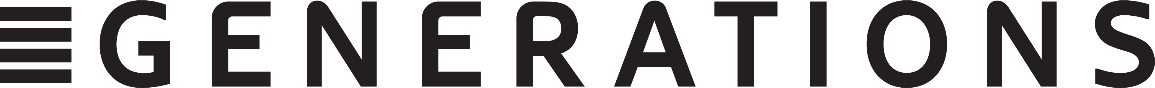 Sermon NotesOvercoming Our Generation’s2 Kings 22 & 23 (Ephesians 5:1-2)(Page 270 in the Pew Bible)I must ask myself, how has my ____________, my _____________, and my ____________ shaped my life?I am not __________ into who I was _________ to be or who my generation has __________I get to __________ what type of _________ I am going to leave behind to the next generation of West Side ChristiansThe best _________ I can make, and _________ I can set, is to live a life that __________ GodTogether, we can __________ the mission when we are ready to __________ GodTogether, we must __________ for the next __________, that they will _________ God more than we doSermon Thoughts developed from Max Lucado’s book When God Whispers your Name and is taken from the chapter titled Overcoming Your Heritage. Graphics packaged borrowed from Southland Christian Church in Lexington, Ky